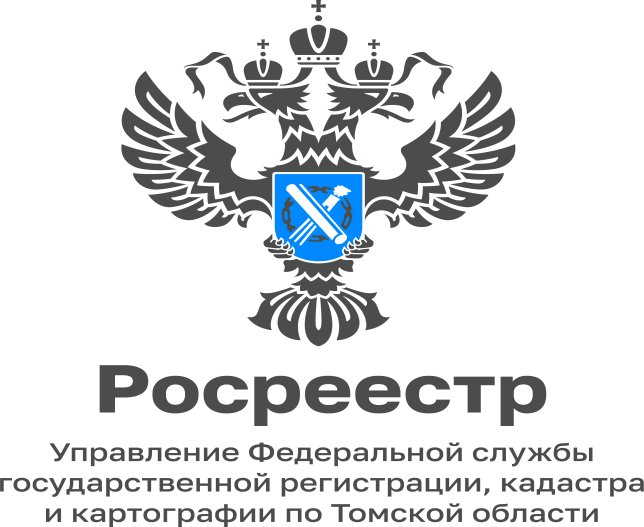 21.11.2022Действия правообладателей объектов недвижимости, на которых размещены геодезические пункты, в случае повреждения или уничтожения таких пунктовГеодезический пункт – это  закрепленная на местности специальной инженерной конструкцией точка земной поверхности, координаты которой определены с высокой  точностью. Геодезические пункты носят общегосударственное и стратегическое значение, а также являются геодезической основой единого государственного реестра недвижимости.Геодезические пункты могут размещаться на зданиях, располагаться на землях общего пользования, на частных земельных участках.Согласно статье 42 Земельного кодекса Российской Федерации собственники земельных участков и лица, не являющиеся собственниками земельных участков, обязаны сохранять межевые, геодезические  и другие специальные знаки, установленные на земельных участках в соответствии с законодательством.«Правообладатели объектов недвижимости, на которых находятся геодезические пункты или части этих пунктов, обязаны уведомлять Управление Росреестра по Томской области обо всех случаях повреждения или уничтожения указанных пунктов в течение 15 календарных дней со дня обнаружения такого повреждения или уничтожения. Также предоставлять возможность подъезда (подхода) к геодезическим пунктам при проведении ремонта (восстановлении)», - отметила Людмила Лабуткина, заместитель руководителя Управления.Порядок уведомления о случаях повреждения или уничтожения пунктов ГГС, государственной нивелирной сети и государственной гравиметрической сети утвержден приказом Росреестра от 21.10.2020 № П/0391. Информация о повреждении или уничтожении пункта направляется в Управление:а) в форме документа на бумажном носителе посредством личного обращения в территориальный орган уполномоченного органа или почтового отправления в территориальный орган уполномоченного органа;б) в форме электронного документа (электронного образа бумажного документа), подписанного усиленной квалифицированной электронной подписью, направляемого по адресу электронной почты территориального органа уполномоченного органа;в) посредством заполнения специального раздела официального сайта уполномоченного органа в информационно-телекоммуникационной сети "Интернет".Информация о повреждении или уничтожении пункта должна содержать:а) почтовый адрес (адрес места нахождения) юридического лица или адрес регистрации по месту жительства (месту пребывания) физического лица и контактные данные (фамилия, имя, отчество (последнее - при наличии) физического лица или наименование юридического лица, адрес электронной почты, телефонный номер) правообладателя для реализации обратной связи;б) адрес (описание местоположения) и (или) кадастровый номер объекта недвижимости, на котором находится (находился) пункт;в) причины повреждения или уничтожения пункта (если они известны).К направляемой информации прилагаются материалы фото- и (или) видеофиксации с места размещения пункта.У собственников и пользователей объектов недвижимости, на которых расположены геодезические пункты, возникает административная ответственность за неуведомление Управления об уничтожении, повреждении или о сносе таких пунктов в виде штрафа. Граждане заплатят от 5 000 до 10 000 рублей, должностные лица - от 10 000 до 50 000, юридические лица - от 50 000 до 200 000 рублей.Проконсультироваться по вопросам уведомления о случаях повреждения или уничтожения геодезических пунктов можно в Управлении Росреестра по Томской области по номеру телефона 8(3822)51-36-22.Начальник отдела землеустройства и мониторинга земель, кадастровой оценки недвижимости, геодезии и картографии                              Управления Росреестра по Томской областиОксана Бобкова